Ma première heure au CDIQuand j’apprends que je peux tout consulter…et ne rien ranger !Lorsque tu entres au CDI, c’est pour consulter le fonds documentaire…Oh, là, là ! Déjà des mots compliqués ! Au fait, c’est quoi un CDI ? C comme __________________ D comme _____________________________I comme _________________________Et un fonds documentaire, c’est quoi ? __________________________________________________________________________________________Maintenant, tu vas commencer à consulter les documents du CDI. Tu peux consulter l’ensemble des documents installés sur les étagères ou parfois dans des boîtes de rangement en plastique ou en carton MAIS tu ne ranges rien ! C’est le professeur documentaliste Me__________________________ qui range ou bien la surveillante qui aide la documentaliste Me ______________________. Alors, puisque tu peux consulter tout ce qui est installé sur les étagères et que tu ne ranges aucun document, où vas-tu poser tous les livres que tu auras ouverts ? Prête-toi à ce petit jeu et tu vas comprendre…Les livres documentaires sont classés ainsi. On appelle ce rangement la classification ____________________Avec ta classe tu vas chercher des livres documentaires sur les chats, les chevaux, les bateaux, les poissons les chiens, les parfums les maquillages, le ciel, les océans, les droits des enfants la peinture, la musique, l’architecture, la Vierge, Jésus, Internet, un dictionnaire, une encyclopédie.Lorsque tu as terminé de consulter un documentaire rangé dans la classification Dewey, tu le laisses sur la table.Les livres de fictionTu lirais bien un roman de Victor Hugo ou d’Alphonse Daudet, un conte de Grimm ou les Contes de la Savane de Jean Muzy ou bien encore une Cabane Magique de Mary Pope Osborne. Tu te tournes vers les rayons consacrés aux FICTIONS. Tu sors les livres du rayon, tu peux les feuilleter. Quand tu as terminé, tu déposes les livres dans les petits bacs orange. Les périodiques et les BDIls sont rangés dans la 2ème pièce. Tous les documents déplacés pour une recherche ou une consultation sont à déposer dans les bacs noirs. 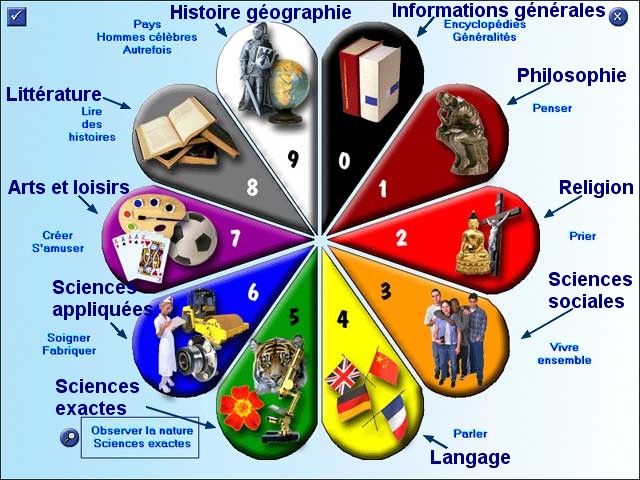 ECRIRE SANS FAIRE DE FAUTESMe TARKA – Me LASSERON – Classification DEWEY – Centre – Documentation - InformationCHERCHER UN DOCUMENTAIRE SURMa deuxième heure au CDIDeux média fréquemment utilisés au CDI : le dictionnaire et Internet	Cette année, chez les élèves de 6e ______ une fleur et un animal représentent leur classe, ____________________________________ et ____________________________________________. 	Au fait, ils viennent d’où ces mots qui résonnent agréablement à mes oreilles et symbolisent ma classe ? Et quelle actualité artistique les entoure ? Afin de connaître l’origine de ces mots et les productions artistiques qui leur sont associés, tu vas consulter 2 média fréquemment utilisés au CDI.Un dictionnaire __________________________________ qui va te raconter en quelque sorte l’histoire de ces 2 mots ou un dictionnaire de latin qui va te donner son origineInternet qui va te permettre de trouver des créations artistiques associées à ces deux symboles : un tableau et un poème 1er symbole et origine latine de la fleur : ________________________________________2ème symbole et origine latine de l’animal : ________________________________________Retrouve un tableau et le nom du peintre qui représente la fleurSur le catalogue informatique du CDI retrouve des documents qui pourraient te renseigner sur la fleur et le peintreGrâce à Internet retrouve une chantefable qui célèbre l’animal qui symbolise ta classe. ATTENTION ! Parfois on cherche, et on ne trouve pas de réponses à la recherche…POUR EVITER DE FAIRE DES FAUTES D’ORTHOGRAPHELES NOMS DE FLEURS ET D’ANIMAUX DES CLASSES DANS LESQUELLES TRAVAILLE ME MARCHAND CETTE ANNEELE VOCABULAIRE TECHNIQUEUn dictionnaire étymologique – Le catalogue – Le blog du CDIPOUR EVITER DE FAIRE DES FAUTES D’ORTHOGRAPHELES NOMS DE FLEURS ET D’ANIMAUX DES CLASSES DANS LESQUELLES TRAVAILLE ME MARCHAND CETTE ANNEELE VOCABULAIRE TECHNIQUEUn dictionnaire étymologique – Le catalogue – Le blog du CDI000100200300400500600700800900Dictionnaires EncyclopédiesInformatiquePhilosophieReligionSciences socialesLanguesSciences exactesSciences appliquéesArts & loisirLittératureHistoire géographieLes chatsLes chevauxLes bateauxLes poissonsLes chiensLes parfumsLes maquillagesLe cielLes océansLes droits des enfants dans le mondeLa peintureLa musiqueL’architecture au XXe siècleLes images de la ViergeLa vie de JésusInternetUn dictionnaire Français - AnglaisUn dictionnaire de françaisUn classeur Tout l’UniversUn livre de philo pour les adoUne Bible pour les enfantsLes peintres du Pas de CalaisUn livre sur les châteaux de la LoireUn BescherelleLa vie de familleLa planète TerreUn BledUn dictionnaire du musicienLa météoUne grammaire françaiseUn roman de Victor HugoRHUGUn roman d’Alphonse DaudetRDAUUn conte de GrimmCGRILes contes de la SavaneCMUZUne cabane MagiqueROSB Grâce à Internet je peux…Chercher des ______________________________________________Consulter le ________________________________________ numérique du CDIMe rendre sur ________________________________ à l’adresse suivante http://lewebpedagogique.com/lecdidestjo/FLEURSANIMAUXLe tournesolL’orchidéeLa margueriteL’abeilleLe papillonLe hérissonFLEURSANIMAUXLe tournesolL’orchidéeLa margueriteL’abeilleLe papillonLe hérisson